第6号様式(第8条関係)受付屋外広告物責任者変更届年　　月　　日　　精華町長　様住所　　　　　　　　　届出者　　　　　　　　　　　　氏名　　　　　　　　印(　　　番)　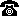 　次のとおり責任者を変更したから届け出ます。屋外広告物責任者変更届年　　月　　日　　精華町長　様住所　　　　　　　　　届出者　　　　　　　　　　　　氏名　　　　　　　　印(　　　番)　　次のとおり責任者を変更したから届け出ます。1申請者住所1申請者氏名2変更前の責任者住所2変更前の責任者氏名2変更後の責任者住所2変更後の責任者氏名3許可番号第　　　　号第　　　　号3許可年月日年　　月　　日年　　月　　日